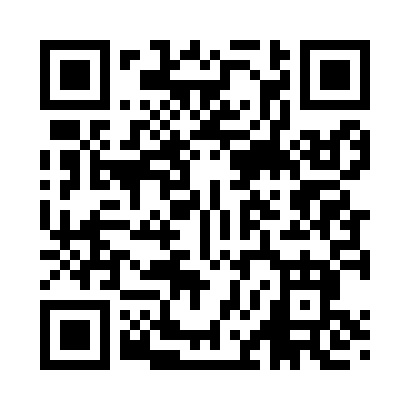 Prayer times for Ulen, Minnesota, USAMon 1 Jul 2024 - Wed 31 Jul 2024High Latitude Method: Angle Based RulePrayer Calculation Method: Islamic Society of North AmericaAsar Calculation Method: ShafiPrayer times provided by https://www.salahtimes.comDateDayFajrSunriseDhuhrAsrMaghribIsha1Mon3:325:341:295:429:2411:262Tue3:325:351:295:429:2411:263Wed3:325:351:295:429:2311:264Thu3:335:361:305:429:2311:265Fri3:335:371:305:429:2211:266Sat3:345:381:305:429:2211:267Sun3:345:381:305:429:2211:258Mon3:365:391:305:429:2111:249Tue3:375:401:305:429:2011:2310Wed3:395:411:315:429:2011:2211Thu3:405:421:315:429:1911:2012Fri3:425:431:315:429:1811:1913Sat3:445:441:315:429:1811:1714Sun3:455:451:315:419:1711:1615Mon3:475:461:315:419:1611:1416Tue3:495:471:315:419:1511:1317Wed3:505:481:315:419:1411:1118Thu3:525:491:315:409:1311:1019Fri3:545:501:315:409:1311:0820Sat3:565:511:315:409:1211:0621Sun3:585:521:325:409:1111:0422Mon4:005:531:325:399:0911:0323Tue4:015:541:325:399:0811:0124Wed4:035:551:325:399:0710:5925Thu4:055:571:325:389:0610:5726Fri4:075:581:325:389:0510:5527Sat4:095:591:325:379:0410:5328Sun4:116:001:325:379:0210:5129Mon4:136:011:325:369:0110:4930Tue4:156:031:315:369:0010:4731Wed4:176:041:315:358:5810:45